BiCon 2017 Feedback Form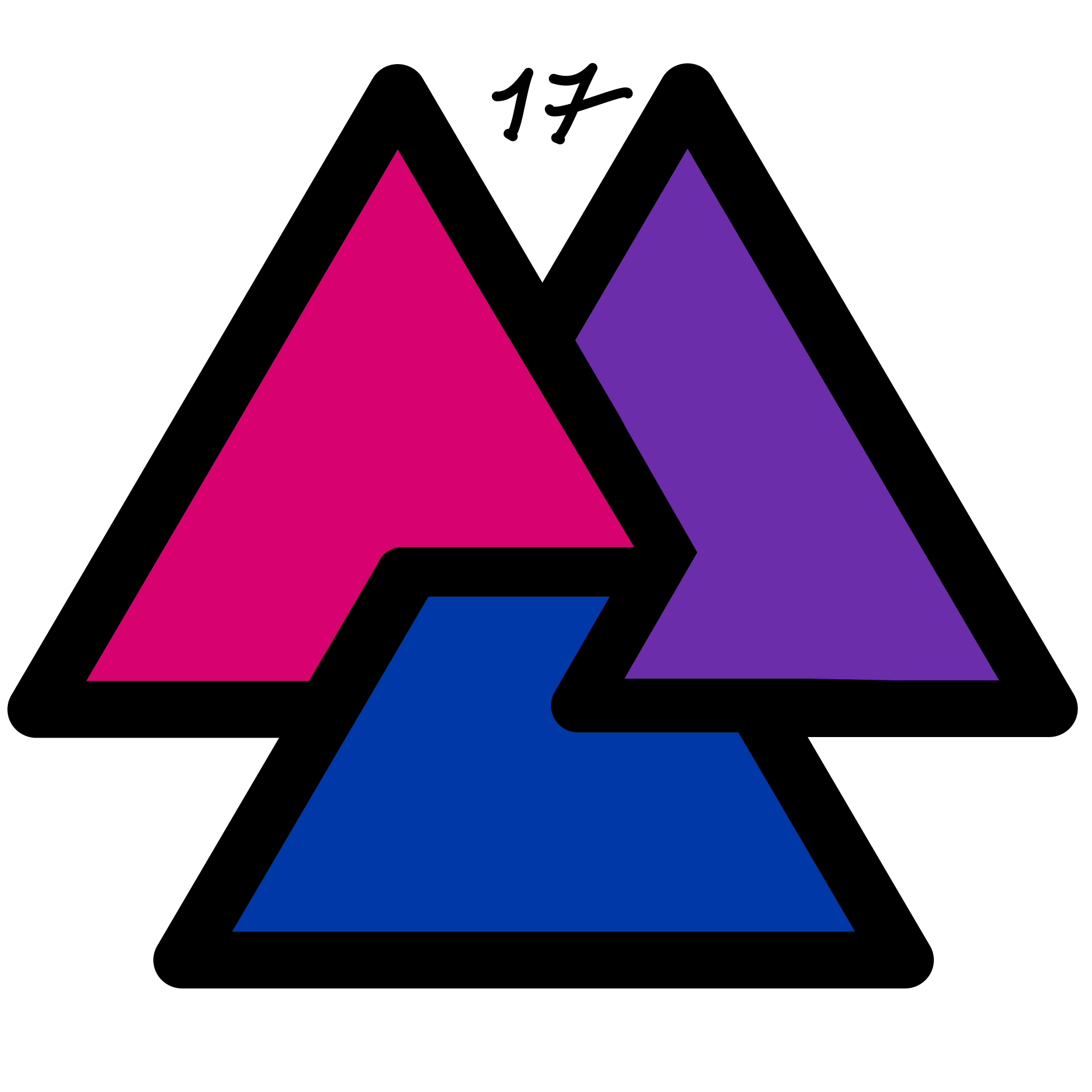 Please take a few minutes to complete this feedback. You don't have to answer every question but the information will be passed to next year’s team and used to help future BiCons be even better. Anonymous comments may be passed to facilitators or be used in publicity.Please leave completed forms in the post-box at the registration desk.What kind of BiCon ticket did you have? (Please Circle) One day/Non-residential/ResidentialWhich days were you at BiCon? _____________________________________________Have you been to a BiCon before? 			(Please Circle)     Yes / NoRoughly how many BiCons have you been to, including this one? ________Do you usually live outside the UK? 			(Please Circle)     Yes / NoIf residential – how do you rate the accommodation?  (Poor)  1  2  3  4  5 (Excellent)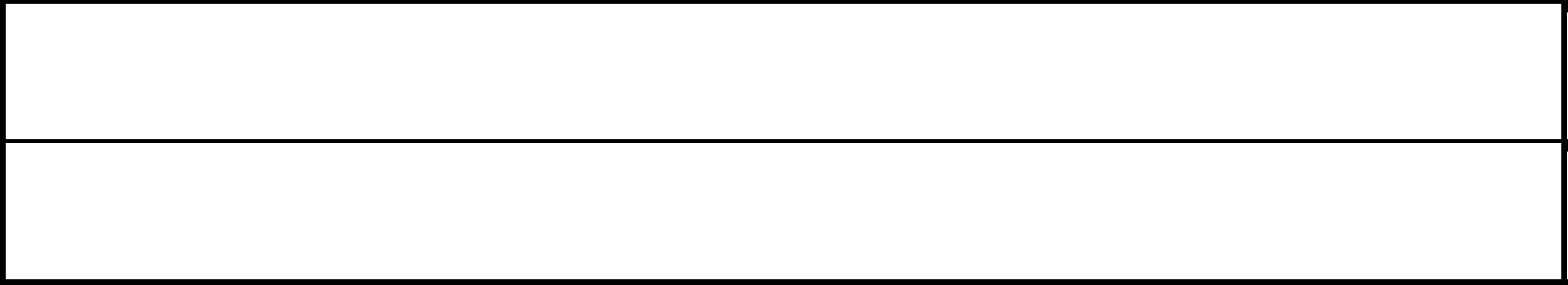 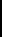 How do you rate BiCon overall? 				(Poor)  1  2  3  4  5 (Excellent)What was your favourite part of this Bicon?What about your least favourite part?In your own words tell us – “BiCon was…Do you think you will come to a future Bicon? (If no – why not?)Information and CommunicationsWhat did you think of our information and communication with you before BiCon?What did you think of information at BiCon?What did you think about our website?Programming, Sessions and EventsRoughly how many sessions did you attend? _______________________	Did you facilitate or help out with any sessions?	(Please Circle)     Yes / NoFavourite session?	Least favourite session?	Session(s) you'd like to see repeated?	Session(s) you felt were missing?	How do you rate the sessions overall?  	       (Poor)    1    2    3    4    5 (Excellent)Any other comments on about particular sessions?	Did you use the craft space?                                (Please Circle)     Yes / NoHow would you rate it?                                          (Poor)    1    2    3    4    5 (Excellent)	Least favourite thing about evening events?What would you like to see repeated about evening events?Any other comments: